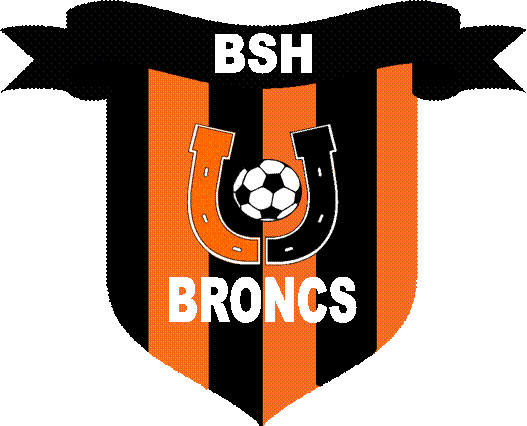 Senior Bronc Soccer Core ValuesCharacter drives the process which drives the resultCharacter---->The Process---->ResultsWe are grateful for everything and entitled to nothing!1.WE ARE SELFLESS: This self-sacrificing generous human being always puts the team before himself. When we don’t play as much as we would like we are noble and still support the team and it’s mission. “If you give your best to the team, it will return more to you than you give, and together you will achieve more than you can on your own.” John Maxwell2. WE DON’T WHINE: We focus on only what we can control. We choose to be positive. This individual can handle any situation and never complains about anything on or off the field. “The true joy in life is to be a force of fortune instead of a feverish, selfish little clod of ailments and grievances complaining that the world will not devote itself to making you happy” George Shaw3. WE WORK HARD: This individual never gives in and embodies the term unrelenting resolve. “Nothing in this world can take the place of persistence. Talent will not; nothings more common than unsuccessful men with talent. Genius will not; unrewarded genius is almost a proverb. Education will not; the world is full of educated derelicts. Persistence and determination alone are omnipotent.” Calvin Coolidge4. WE LOVE ONE ANOTHER: We care about each other as teammates and as human beings. “The best teams have chemistry. They communicate with each other and they sacrifice personal glory for the common goal.” David DeBusschere5. WE ARE WELL LED: This is the verbal leader on the field that is less concerned about his popularity and more concerned about holding everyone to their highest standards and driving his teammates to their potential. This person competes all the time and demands that everyone else do as well. “Leadership is the ability to make those around you better and more productive.” Jack Clark